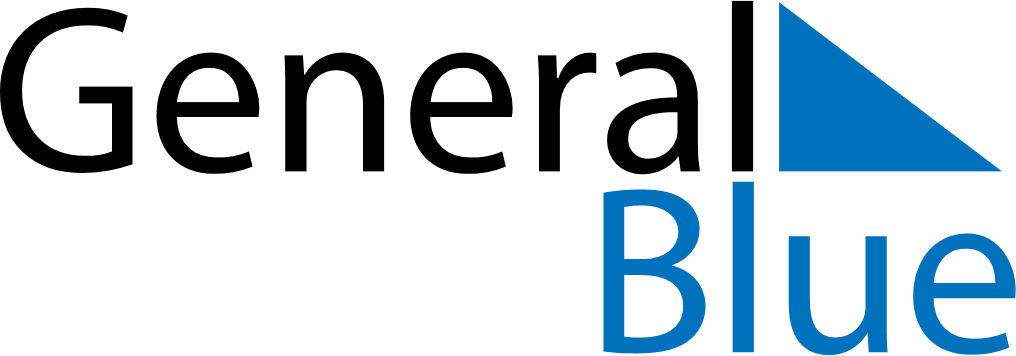 January 2021January 2021January 2021New ZealandNew ZealandSUNMONTUEWEDTHUFRISAT12New Year’s DayDay after New Year’s Day3456789Day after New Year’s Day (substitute day)10111213141516171819202122232425262728293031